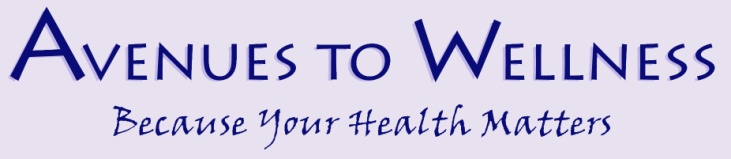 Speaker Event Application to PresentPlease read the Speaker Guidelines before completing this application.  The purpose of the Speaker Events is to provide health education to the public as a 45 minute presentation.  It is not to promote an individual’s business or to promote products.Name______________________________________________________________________________Profession ________________________________ How long in this profession? __________________ Phone Number ____________________________ Email _____________________________________Address_____________________________________________________________________________Topic of Presentation__________________________________________________________________Two or three main points of presentations focus:____________________________________________________________________________________________________________________________________________________________________________________________________________________________________________________________Additional information about your presentation:_________________________________________________________________________________________________________________________________________________________________________________________________________________________________________________________________________________________________________________________________________________________________________________________________________________________________________What month(s) are you most available to do the presentation? _________________________________Would you need a power point projector or other special equipment?____________________________Thank you for submitting the above information.  Speaker events are usually scheduled a few months in advance.  This information will be reviewed by the ATW Executive Committee and you will be contacted within four weeks.44 Madrone St., Willits, CA 95490                 Fax: 707.459. 2625                    atwforhealth@gmail.com